>>> HM87-I7-4600M+4G+128G Catalog <<<SIZE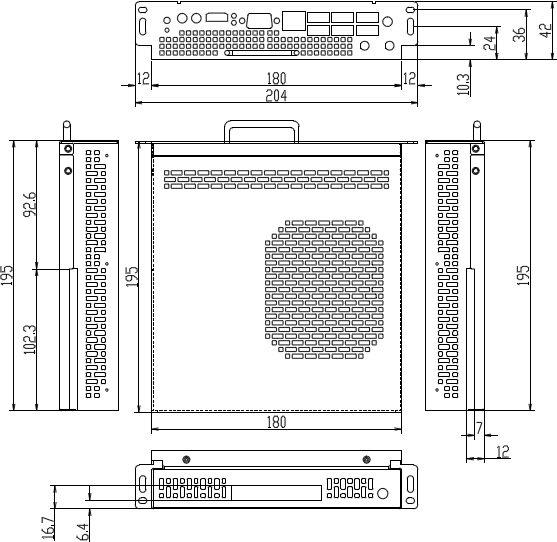 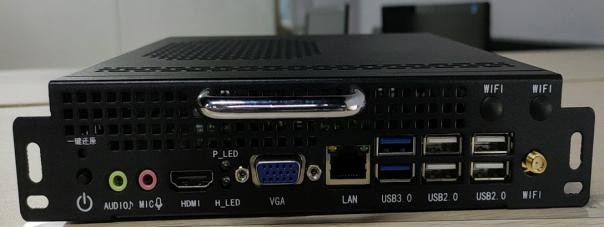 Photo Main Spec:Photo 1. Front VGA+HDMI port, easy to use.Photo 2. Build in WIFI.Photo 3. Support gen4 CPU.Photo 4. One key to recover OS, Wake-on-LAN, resume by alarm.ProcessorChipHM87ProcessorCPUIntel® Core™ i7-4600MProcessorPerformance Spec.# of Cores: 2    # of Threads: 4    Processor Base Frequency: 2.9GHzMemoryTechnology1 x SODIMMs DDR3MemoryMemory4GDisplay  Front OutputVGA-Max.1920 x 1080Display  Front OutputHDMI-Max.1920 x 1080DisplayJAE ConnectorHDMI-Max. 3840 x 2160@30hzProcessor GraphicsModelIntel® HD Graphics 4600Processor GraphicsBase Frequency400 MHzProcessor GraphicsMax. Dynamic Frequency1.30 GHz     Hard DiskSSD128GNetwork Adaptor-Dual Band 5GInterfacePCIENetwork Adaptor-Dual Band 5GSupportDual Band 2.4g/5gNetwork Adaptor-Dual Band 5GSupportGigabit LAN ControllerI/O PortJAE Connector1(JAE TX25 80-PIN)I/O PortVGAVGA-Max.1920X1080I/O PortHDMIHDMI-Max. 3840X2160@30HZI/O PortLAN1(RJ45. Gigabit)I/O PortUSB2 x USB3.0	&	4 x USB2.0I/O PortAUDIO1 x AUDIO OUT	  +	1 x MIC INI/O PortSerial Port1 x RS232 COM  &  TTL OUT (Alternative)Extension PortMini-PCLe(built-in)1 x Mini-PcieExtension PortMini-PCLe(built-in)1 x MsataPowerInput voltageDC-IN	12~19VPhysicalSize180 x 195 x 42 mmPhysicalMaterialMetal   Heat DissipationDissipationPure aluminum dual-ball fan for cooling and temperature control      EnvironmentTemperature0 - 55℃      EnvironmentHumidity95% @40℃(Non-condensing)   Software Development KitOSWindows® 7	Windows® 10   Software Development KitPower on automaticallySupport, hardware control power-on automatic boot, motherboard jump cap mode.